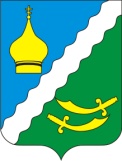 РОССИЙСКАЯ ФЕДЕРАЦИЯРОСТОВСКАЯ ОБЛАСТЬМАТВЕЕВО – КУРГАНСКИЙ РАЙОНМУНИЦИПАЛЬНОЕ ОБРАЗОВАНИЕ«МАТВЕЕВО - КУРГАНСКОЕ СЕЛЬСКОЕ ПОСЕЛЕНИЕ»АДМИНИСТРАЦИЯ МАТВЕЕВО – КУРГАНСКОГО СЕЛЬСКОГО ПОСЕЛЕНИЯПОСТАНОВЛЕНИЕ« 09 »   10     2023 г.                          №  187                         п. Матвеев КурганО   начале   отопительногосезона   2023-2024 гг. на территорииМатвеево-Курганского сельского поселения       В соответствии с  постановлением  Правительства  Российской  Федерации  от 23 мая  2006 года №307  «О  порядке  предоставления  коммунальных  услуг  гражданам»,  подпунктом 2.6.9  пункта 2.6 постановления  Госстроя   Российской  Федерации   от 27  сентября  2003 года  №170  «Об  утверждении  правил  и  норм  технической  эксплуатации  жилищного  фонда»,   с изменениями, внесёнными  постановлением  Правительства  Российской  Федерации  от 25.12.2015г. №1434.                                             ПОСТАНОВЛЯЮ:    1. Начать отопительный  сезон  2023-2024 года  с 15 октября  2023 года на  территории  Матвеево-Курганского  сельского  поселения:    1.1 Начать отопительный  сезон  2023-2024 года  с 15 октября  2023 года в многоквартирных домах расположенных на  территории  Матвеево-Курганского  сельского  поселения.    1.2. Начать отопительный  сезон  2023-2024 года  с 15 октября 2023 года в  жилищном  фонде.        1.3. Рекомендовать руководителю учреждения культуры МУК «ЦКС» Матвеево-Курганского сельского поселения  установить отопительный сезон при среднесуточной температуре наружного воздуха ниже + 8 градусов в течение 5 суток подряд.    2. Настоящее  постановление  подлежит  официальному  опубликованию  в  информационном  бюллетене  и  на  официальном  сайте  Администрации  Матвеево-Курганского  сельского  поселения.    3.Контроль  за  выполнением  постановления   возложить на  заместителя   Главы  Администрации Матвеево-Курганского  сельского поселения  А.А. Новак.И.о.Главы АдминистрацииМатвеево-Курганского                                                          А.А. Новаксельского поселения                                                                  